С июня 2020 года изменился порядок учета доходов семьи при оформлении ежемесячных выплат из средств материнского капитала.
Узнайте о том, как оформить выплаты: http://www.pfrf.ru/knopki/zhizn/~4363.

#ПФР #вопросответ #материнскийкапитал #ежемесячнаявыплата #семья #дети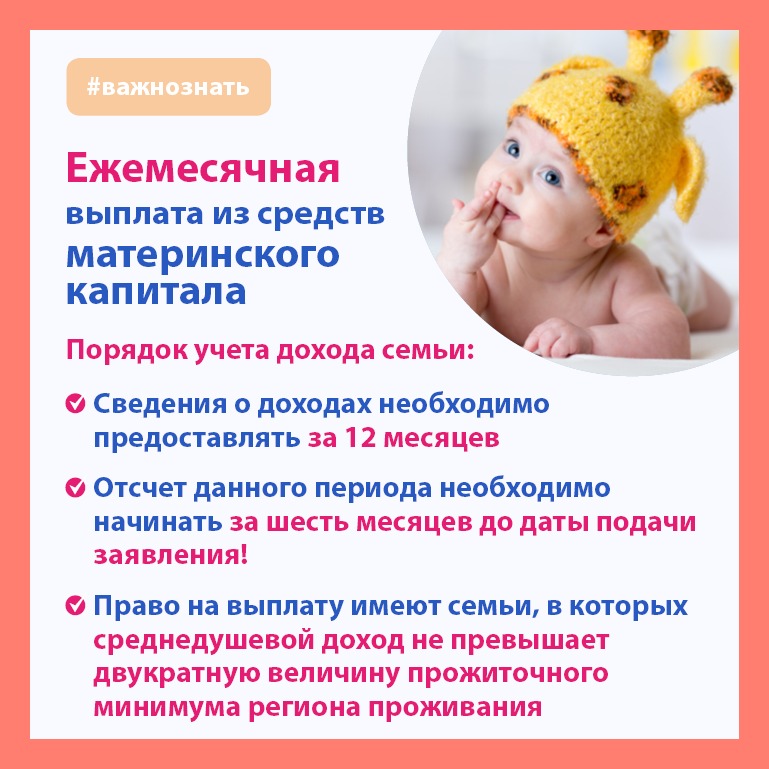 